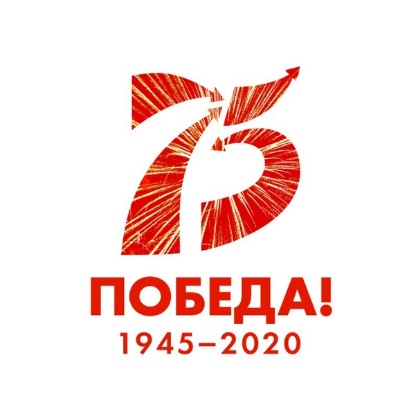 Итоги республиканского конкурса                                                                             исследовательских историко-краеведческих проектов«Ты мир добыл и знаний свет понес»среди обучающихся 8-11 классов школ и студентов профессиональных образовательных организаций (ПОО) Республики Марий ЭлВ период с 20 февраля по 15 апреля проходил конкурс «Ты мир добыл и знаний свет понес» для обучающихся 8–11 классов общеобразовательных школ и учреждений  в студентов профессиональных образовательных учреждений Республики Марий Эл. Конкурс был направлен на достижение цели сохранения среди школьников и молодежи исторической памяти о Победе советского народа в Великой Отечественной войне с фашисткой Германией, развития исследовательских компетенций обучающихся через организацию поисковой работы, обобщения материалов о ветеранах-педагогах, популяризации педагогической профессии, содействия укреплению связи поколений в российском обществе. Организаторами конкурса явились Министерство образования и науки Республики Марий Эл , Республиканская организация Общероссийского Профсоюза образования, ГБПОУ Республики Марий Эл «Оршанский многопрофильный колледж им. И.К. Глушкова», руководители отделов и управлений образования муниципалитетов, территориальных организаций Профсоюза, администрации и профкомы образовательных организаций.В конкурсе приняли участие 20 обучающихся школ республики и студенты ПОО вместе со своими руководителями из Мари-Турекского (3), Волжского (2), Новоторъяльского (1), Сернурского (3), Медведевского (2), Звениговского (1), Оршанского (2), Моркинского (1),  Параньгинского (1) районов, с. Семёновка (1),- и          г. Йошкар-Олы (3).На конкурс представлено 18 работ в пяти номинациях: «Уникальный исторический материал»  ------------------- 5 работ, «Семейные корни» --------------------------------------------- 5 работ, «Широкое исследование»  ------------------------------------ 5 работ, «Лучшая электронная презентация» ------------------------ 2 работы, «Лучшая работа на марийском языке» --------------------- 1 работа.Результаты участия конкурсантов по номинациям получились следующими:БЛАГОДАРИМ всех обучающихся и руководителей за участие  в  конкурсе                                  и  поздравляем  авторов работ – победителей                                                     и их руководителей!ЖЕЛАЕМ дальнейшего активного участия и побед в конкурсах,направленных  на сохранение  памяти о событиях и  участниках  Великой Отечественной войны 1941 -1945 года!ПОЗДРАВЛЯЕМ  всех с наступающим праздником Великой Победы!Оргкомитет конкурса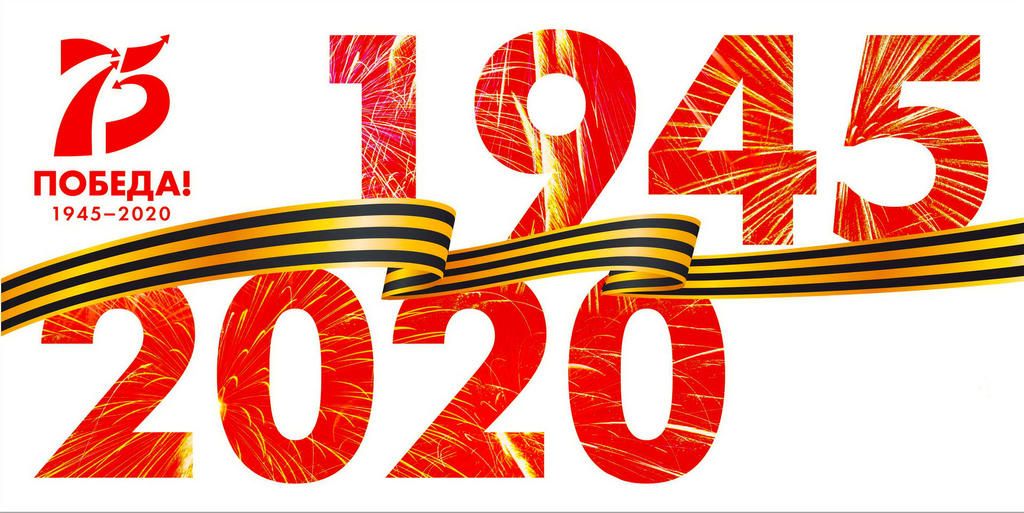 Номинация: «Уникальный исторический материал»:Номинация: «Уникальный исторический материал»:Номинация: «Уникальный исторический материал»:среди школьников:среди школьников:среди школьников:1 местоУчастникАндреева Регина Эдуардовна, ученица 8 класса иАндреева Софья Александровна, ученица 7 класса МОУ «Куприяновская основная общеобразовательная школа» Сернурского района1 местоТема«Учитель в солдатской шинели»1 местоРуководительАнтропова Зинаида Ильинична, учитель русского языка и литературы2 местоУчастникИванова Анна Павловна, ученица 9 класс МОУ «Большепаратская СОШ» Волжского района2 местоТема«Детство, опаленное войной» (военное детство  Вишняковой Антониды Васильевны, учительницы родного языка и литературы Отымбальской средней школы)2 местоРуководительМихайлова Маргарита Михайловна, учитель истории и обществознания3 местоУчастникГуляева Анна Александровна, ученица 11А класса МБОУ «Средняя общеобразовательная школа №21 с. Семёновка г. Йошкар-Олы»3 местоТема«История одной фотографии»3 местоРуководительВасенина Оксана Николаевна, учитель марийского языка и ИКНБлагодарностьУчастникСабанцева  Дарья  Николаевна, ученица 11 класса МБОУ «Новоторъяльская СОШ»БлагодарностьТема«Учителя Новоторъяльского района»БлагодарностьРуководительБирюкова Татьяна Степановна, ветеран педагогического трудасреди студентов:среди студентов:среди студентов:2 местоУчастникМустаева Яна Евгеньевна, студентка 1 курса группы СиСА-11 ФГБОУ ВО ПГТУ Высший колледж ПГТУ «Политехник»2 местоТема«В.М. Мамаев – участник трех войн»2 местоРуководительМустаева Виктория Зиновьевна, учитель начальных классов МОУ «Мустаевская СОШ»Номинация: «Семейные корни»:Номинация: «Семейные корни»:Номинация: «Семейные корни»:среди школьников:среди школьников:среди школьников:1 местоУчастникФилатова Ксения, ученица 7 класса МОБУ «Кузнецовская средняя общеобразовательная школа, Медведевского района1 местоТема«Жилин Василий Степанович». Участник Великой Отечественной войны, преподаватель НВП Кузнецовской средней школы Медведевского района1 местоРуководительСтепанова Надежда Филипповна, учитель истории и обществознаниясреди студентов:среди студентов:среди студентов:1 местоУчастникНаякшина Анна  Николаевна, студентка 3 курса группы П-31 ГБПОУ Республики Марий Эл «Йошкар-Олинский технологический колледж»1 местоТема«Живые страницы далеких лет»1 местоРуководительАлиева Ирина Евгеньевна, преподаватель2 местоУчастникПеревозчиков Илья Алексеевич, студент группы ТМ-4 ГБПОУ Республики Марий Эл «Техникум механизации сельского хозяйства» и Перевозчиков Виталий Алексеевич, ученик 5А класса МБОУ «Мари-Турекская средняя общеобразовательная школа»2 местоТема«Ты мир добыл и знаний свет понес»2 местоРуководительПеревозчикова Наталья Витальевна, заместитель директора по УПР3 местоУчастникМурышкина Юлия Александровна, студентка 1 курс группы НК ГБПОУ Республики Марий Эл «Оршанский многопрофильный колледж им.И.К. Глушкова»3 местоТема«Человек. Учитель. Солдат»3 местоРуководительСавреева Ольга Львовна, преподаватель русского языкаБлагодарностьУчастникАйглова Екатерина Владимировна, студентка группы СПК-2 ГБПОУ Республики Марий Эл «Техникум механизации сельского хозяйства»БлагодарностьТема«Храним мы в памяти своей»БлагодарностьРуководительРуководитель: Гафурова Хауля Мухаметовна, преподаватель русского языка и литературыНоминация: «Широкое исследование»:Номинация: «Широкое исследование»:Номинация: «Широкое исследование»:среди школьников:среди школьников:среди школьников:1 местоУчастникИванова Кристина Сергеевна, ученица 9 класса МОУ «Шелангерская средняя общеобразовательная школа», Звениговского района1 местоТема«Листая памяти страницы»1 местоРуководительКоролькова Евгения Борисовна2 местоУчастникПавлов Роман Евгеньевич, ученик 9 класса МОУ «Марисолинская средняя общеобразовательная школа», Сернурского района2 местоТема«Учителя-фронтовики Марисолинской школы»2 местоРуководительПавлова Людмила Михайловна, учитель начальных классов3 местоУчастникКлимаков Илья, ученик 8 класса МОБУ «Кузнецовская средняя общеобразовательная школа, Медведевского района3 местоТема«Учителя и работники Кузнецовской школы – участники Великой Отечественной войны»3 местоРуководительСтепанова Надежда Филипповна, учитель истории и обществознанияБлагодарностьУчастникРыкова Анастасия Сергеевна, ученица 8 класса МОУ «Лужбелякская основная общеобразовательная школа» Оршанского районаБлагодарностьТема«Учителя – участники Великой Отечественной войны»БлагодарностьРуководительКлёнова Лидия Николаевнасреди студентов:среди студентов:среди студентов:2 местоУчастникШадрин Вадим Максимович, студент группы ТД-3 ГБПОУ Республики Марий Эл «Марийский политехнический техникум»2 местоТема«Педагоги-фронтовики ГБПОУ Республики Марий Эл «Марийский политехнический техникум»2 местоРуководительМосунова Светлана Валентиновна, преподавательНоминация: «Лучшая электронная презентация»:Номинация: «Лучшая электронная презентация»:Номинация: «Лучшая электронная презентация»:среди школьников:среди школьников:среди школьников:1 местоУчастникИванова Анастасия Валерьевна, ученица 8 класса МОУ «Шерегановская основная общеобразовательная школа», Моркинского района1 местоТема«Герои Великой Отечественной войны 1941 -45 годов»1 местоРуководительВикторова Таисия Юрьевна, учитель биологии и химиисреди студентов:среди студентов:среди студентов:1 местоУчастникСагдуллина Инзиля Рависовна, студентка 1 курса группы 12Т ГБПОУ Республики Марий Эл «Строительно-технологический техникум»1 местоТема«Человек большой души»1 местоРуководителиГабдуллина Венера Хатифовна, преподаватель, Швецова Ирина Сергеевна, заместитель директора по УВРНоминация: «Лучшая работа на марийском языке»:Номинация: «Лучшая работа на марийском языке»:Номинация: «Лучшая работа на марийском языке»:среди школьников:среди школьников:среди школьников:1 местоУчастникЖелтухина Елизавета Андреевна, ученица 8 класса МОУ «Большепаратская средняя общеобразовательная школа», Волжского районаТема«Кок сарын корныжым эртыше туныктышо»РуководительСидорова Галина Николаевна, учитель родного языка и литературы